Что из чего сделано?Чашка из фарфора. Какая чашка? (Фарфоровая чашка)
Стакан из стекла. Какой стакан? (Стеклянный стакан)
Изделие из муки. Какое изделие? (Мучное изделие ) Назови мучные изделия.
Игрушки из дерева. Какие игрушки? Назови игрушки со словом "деревянный" (деревянная изба, деревянная ложка и т.д.)
Что, какое из металла?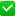 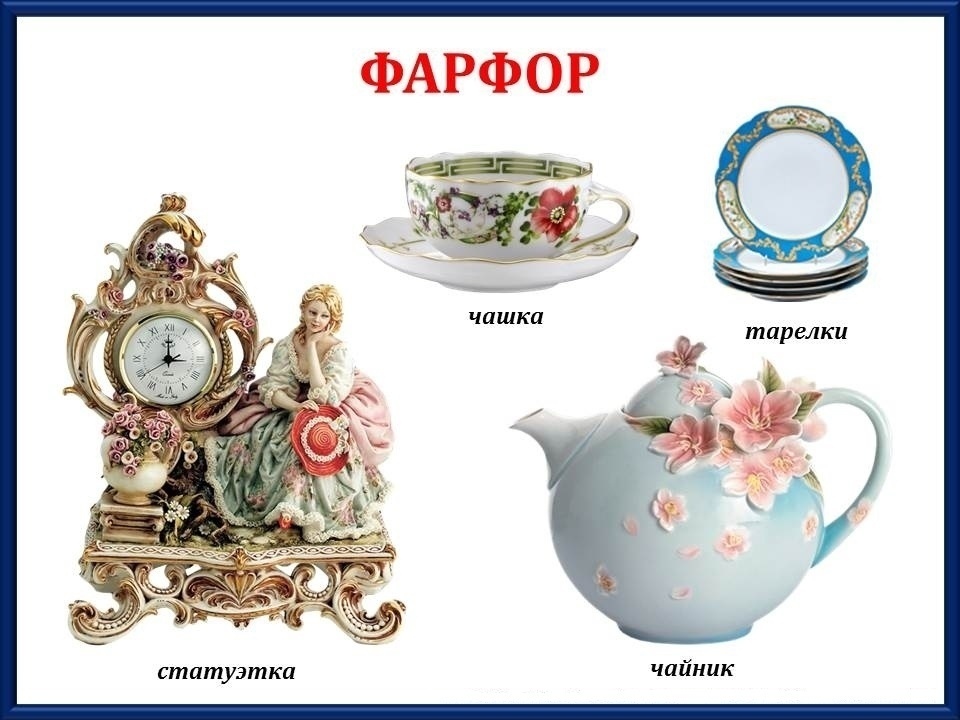 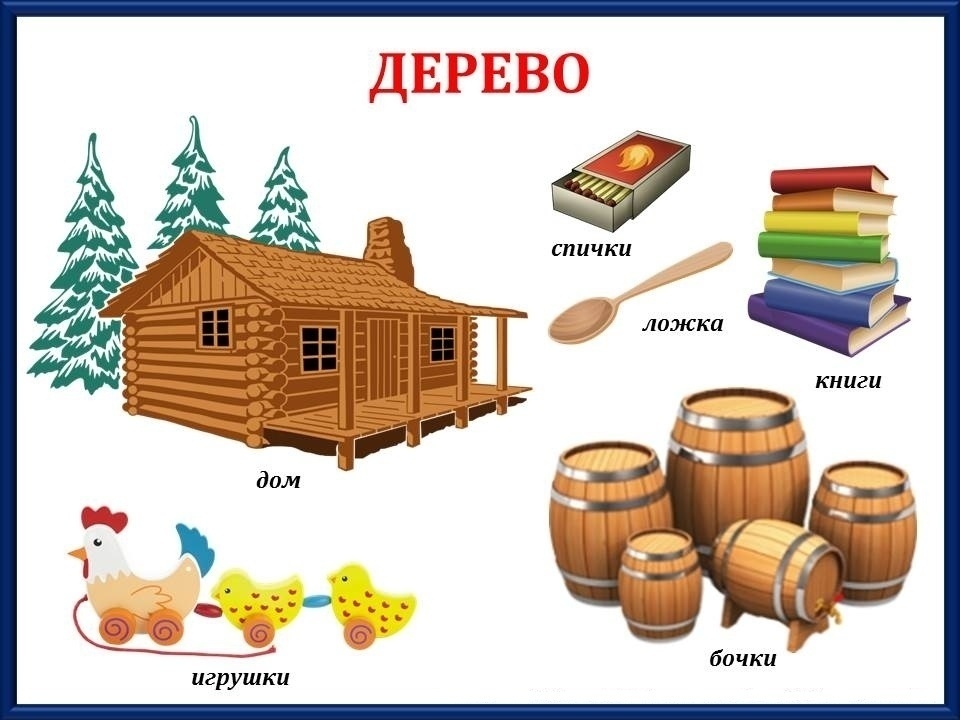 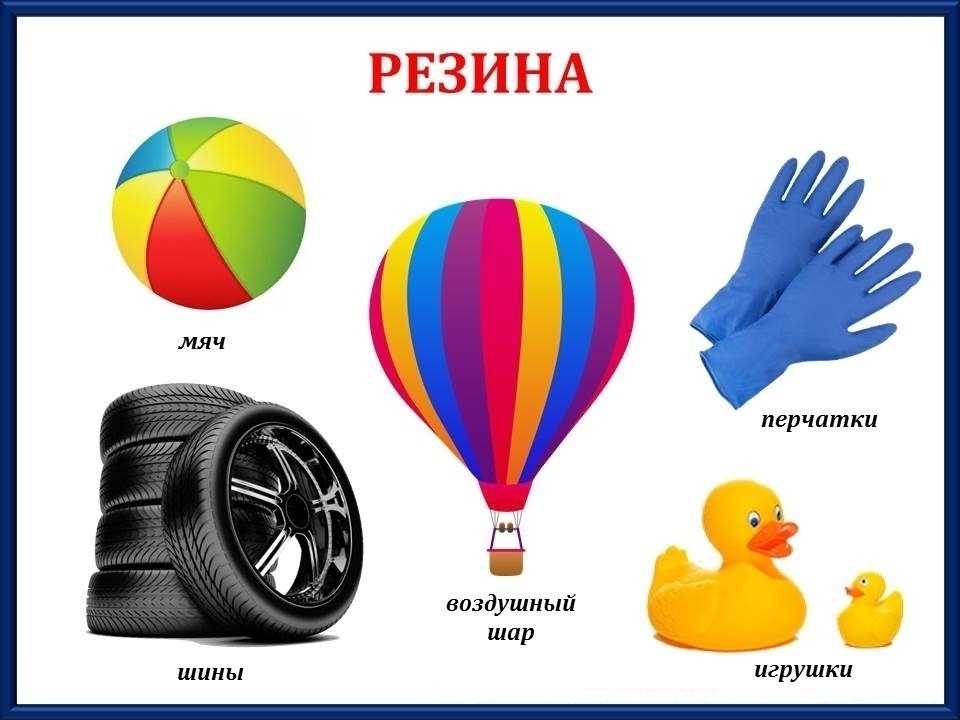 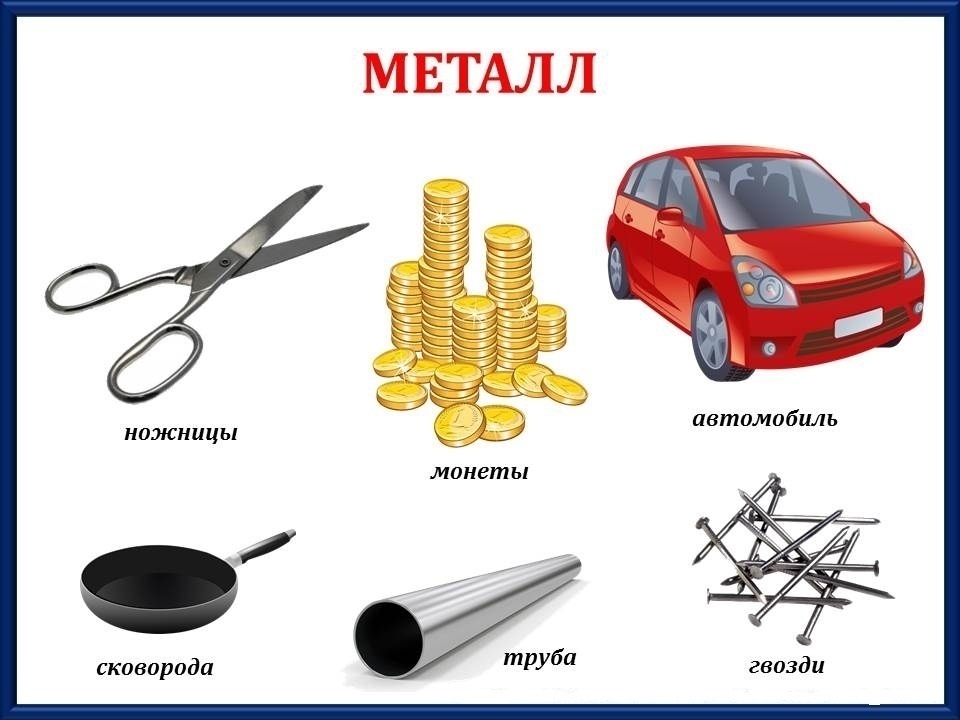 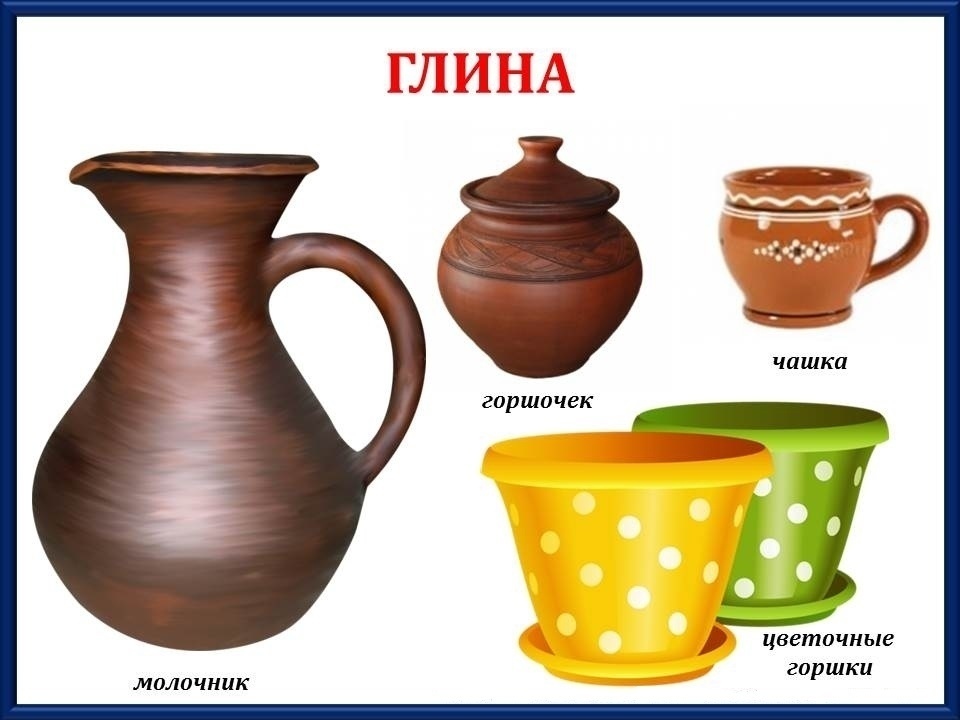 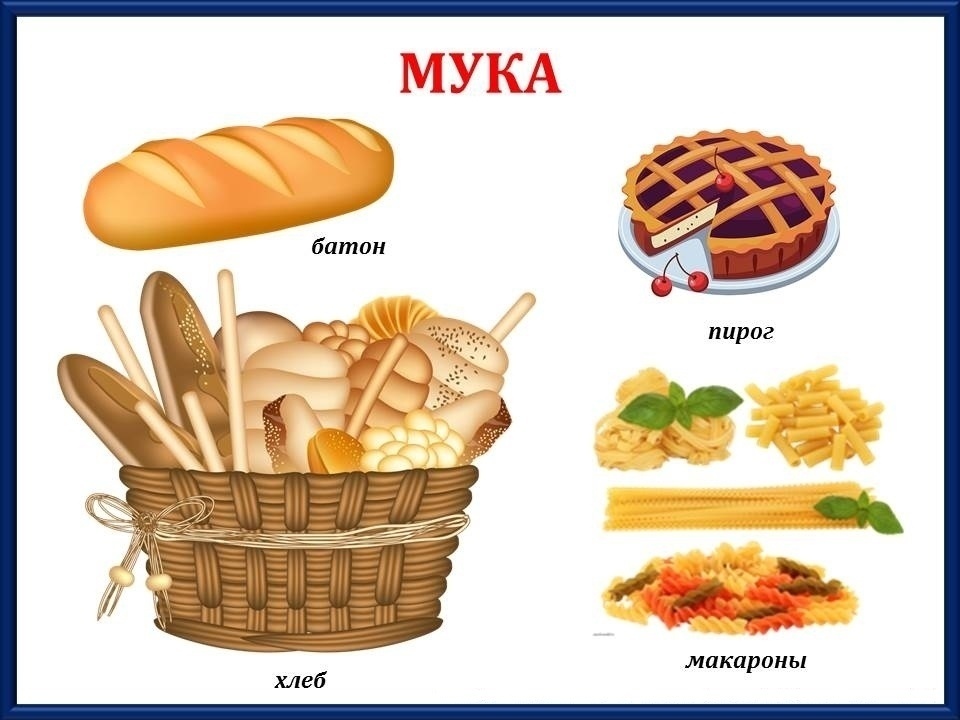 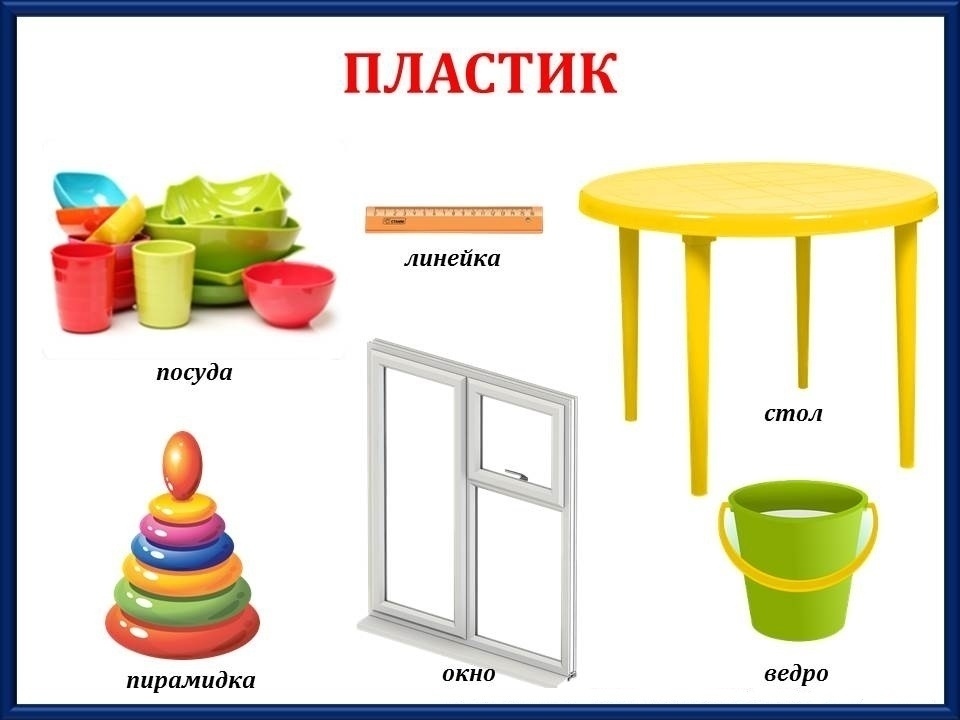 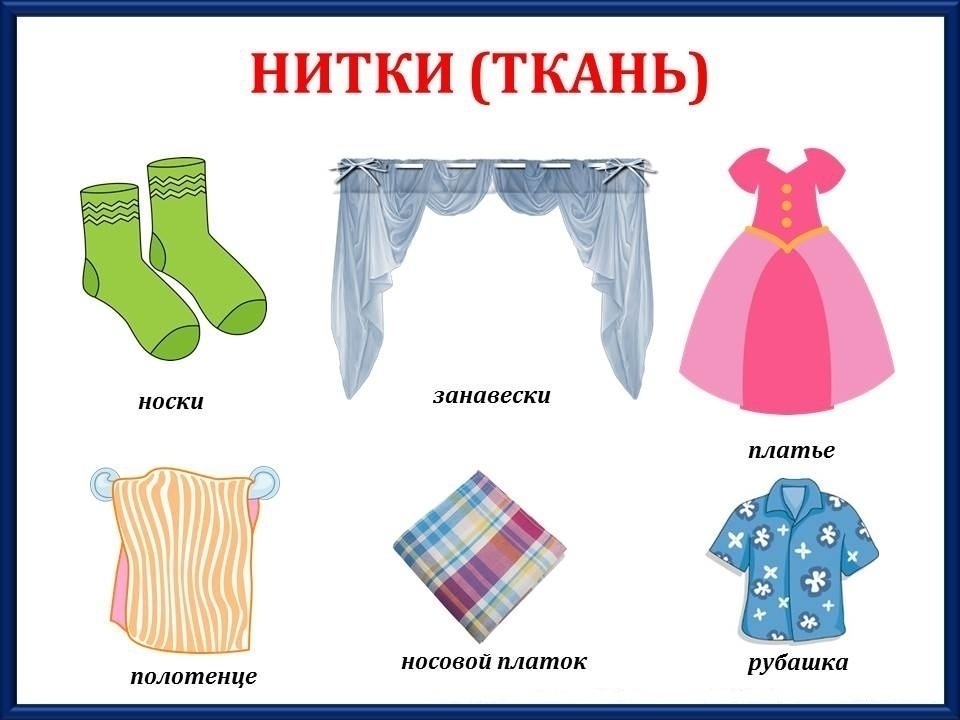 